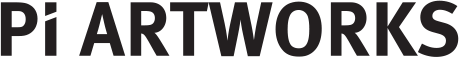 Fabio Lattanzi Antinori, b.1971 Rome, lives and works in London. EDUCATION2011- 2013	Master of Fine Arts Computational (distinction), Goldsmiths, London2012		MoMA PS1 Summer School with Marina Abramovic, New York2007		Printmaking, Central Saint Martins, London 1994		MA Communication Art & Design, CCCA, Rome1993		University of Architecture, La Sapienza, RomeUPCOMING EXHIBITIONS2022	Pi Artworks, London (November) SELECTED SOLO AND DUO EXHIBITIONS2023                   Chased by Unicorns, Pi Artworks Istanbul, Turkey2022 	              Chased by Unicorns, Pi Artworks London, UK2021                   Queen Elizabeth Olympic Park LondonThe Cost of Your Life on Google, Curated by Mustafa Hulusi, Old Street Project      Spaces, London2020                   Royal Society of Sculptures, London2018		Two Pillars and Seven Letters, SeMA Seoul Museum of Art, cur. Jimin Lee, Seoul2016 		Dear Shareholder, The RYDER Projects, cur. Bar Yerushalmi, London2016 		Fortune Tellers, MoCA Shanghai, cur. Weiwei Wang, Shanghai2013	The Scientific Skin, cur. Thomas Geisler and Sabine Seymour. Museum für Angewandte Kunst, ViennaSELECTED GROUP EXHIBITIONS2021                   Chronicles Of The Future Superheroes, Kunsthalle Bega, Curator Anca Verona Mihulet, TimisoaraTerra Incognita, Cocoon Contemporary Istanbul Foundation + Yves Rocher Foundation, Curator Ayca Okay2020	               Frieze Sculpture Park, London with Pi Artworks
                           New Media Gallery, curated by Gordon Duggan and Sarah Joice, 
New Westminster2019 		Dejà vu Today Art Museum, cur. Iris Long, Bejing Deep Feeling, Petach Tikva Museum of Art, cur. Nohar Ben Asher, Tel Aviv The Splendid Languages of Paper, 10th opening anniversary of Zhejiang Art Museum Don't Be Evil, Kanal Centre Pompidou, cur. Christophe De Jaeger, Bruxelles2018 		Artificially Intelligent, cur. Irini Papadimitriou, Victoria & Albert Museum Hooked, cur. Hannah Redler, Science Gallery London Perfume Shop, The RYDER Projects, LondonTerms and Conditons May Apply, cur. Bob Bicknell-Knigh, Annka Kultys Gallery, LondonMMCA National Museum of Modern and Contemporary Art Seoul, International International Artist in Residence ProgramDuty Free, Chelsea College of Arts, cur. Bob Bicknell-Knight Aesthetica Art Prize, York Art Gallery2017 		Resonances, National Museum of Science and Technologies, cur. Joint Research Team, Milan, ItalyOdessa Biennale, cur. Camilla Boemio, UkraineHolon Design Museum, cur. Elisabetta Pisu, Anat Safran, Lila Chitayat, Yael Taragan, Tel-Aviv, Israel Galerie Für Gegenwartskunst, cur. Heidi Brunnschweiler, Freiburg, GermanyPocket Privacy, V&A Friday Late, LondonMatter Matters, cur. Claudia Contu, Massimo Carasi, Milan, Italy 2016 		Triennial of Fiber Art, Zhejiang Art Museum, cur. Liu Xiao, Xu Jia, Assadour Markarov, Hangzhou, ChinaPlatform, London2015 		Production Methods, cur. Ozden Sahin. London, Watermans Gallery Sonic Patterns, Kaunas Biennale, cur Karen Gaskill and Janis Jefferies, Kaunas, LithuaniaHeaven is a place where nothing ever happens, Pi Artworks, cur. Ashley Conery, LondonSonic Invasions, cur. Lanfranco Aceti, Tae Hong Park, NYU, New YorkThe Florence Trust Summer Show, cur. Paul Bailey, Neil Jefferies and Kate Neave, The Florence Trust, LondonWebscience, University of OxfordExecuted, cur. Ozden Sahin, Museum of Contemporary CutsExecutive Chair, cur. Ozden Sahin, Shonibare Studio, London2014 		Digital Weekend, cur. Irini Papadimitriou, V&A, LondonNetworked Bodies, cur. Irini Papadimitriou, Watermans Arts Centre, London 2013 		Nowhere 13, Goldsmiths, LondonOCT Contemporary Art Terminal, Shenzhen2012 		The Open Data Institute collection, London	MoMA PS1 Summer School with Marina Abramović, Rebecca Davies and Linsey Peisinger, New York		The Tomorrow people, The Elevator gallery, LondonThe Face of the Shape, La Scatola Gallery, London
TALKS & PRESENTATIONS2018		MMCA National Museum of Modern and Contemporary Art Seoul, with Deoksun Park, Irini Papadimitriou and Lisa Park2017 		SpikeArts Studios, Bristol		University of Leeds, with Eduardo Kac and Andrew Prescott, Faculty of Arts, Humanities and Cultures, Leeds		In-Conversation, with Melanie Lenz and Ashlee Conery, THE RYDER projects2015		Sonic Patterns, moderated by Janis Jefferies, Kaunas Biennale		Sounds, Images, Data, chaired by Lanfranco Aceti, New York University, New York  		Heaven is a Place where Nothing Ever Happens, moderated by Ashlee Conery, with Rachel McRae and Reuben Henry, Pi Artworks London		The System Model, MFA Curation Goldsmiths, with Ariane Koek, Isobel Whitelegg and Peter Mörtenböck, London2014 		Art After the Internet, cur. Janis Jefferies, Centre for Creative Collaboration, London 		Digital Futures, Sackler Centre, V&A, London2013 		MAK, Museum für angewandte Kunst, Vienna		Data as culture, Open Data Institute, London
RESIDENCIES2018 		MMCA, National Museum of Modern and Contemporary Art Seoul2015 		East London Printmakers; SPACE; The Guest Projects, London2014 		The Florence Trust, LondonREVIEWS + PRESS2021                  “Data Artification”, Gabriele Salciute Civiliene. Springer, King’s College London.2020                  “Frieze Sculpture Park Opens It’s Doors to Nature”, Financial Times, (on-line)“Pop-up Space Odyssey: How to Do Frieze with no Frieze”, The Guardian,  (on-line)“10 Stops to Make During Frieze Week in London” Wallpaper, (on-line)“Royal Society of Sculptors and Olympic Park London, First Plinth Award, Public   Art Commission (essay)2019		"Act Reciprocally to Reflect the World", Harper's Bazaar Art, China (article)2018 		V&A Magazine 47 Autumn Winter 2018 (article)		"Future Now" 100 Contemporary Artists, Aesthetica Art Prize Anthology (book)		"Reassessing Value", Kate Simpson, Aesthetica Magazine, (on-line)	“Fully Automated Networks”, Etienne Verbist, ArtDependence, (on-line)2017 		“5x5”, Dateagle, (Interview on-line)“Obsolescenza Riprogrammata”, Exibart, (on-line)“La turbolenza che striscia al suo exit poll”, Paolo Meneghetti, Kritika, (on-line)“Der Gesang der Aktienkurse”, Herbert M. Hurka, Badische Zeitung, June, Freiburg (article)“L’importanza della materia. Quattro artisti a Milano”, Giusi Affronti, Artribune (on-line)“Matter Matters. Una riflessione sulla forma e sulla materia”, Giulia Ronchi, ArtsLife (on-line)“Minimal in Milan: Matter Matters at The Flat - Massimo Carasi Gallery”, Eic David, March, Yatzer (on-line)“A Room of One's Own”, Aina Pomar, Art Dependence Magazine, December 2016, London (article) “Talking with Fabio Lattanzi Antinori' Fruit of the Forest, January, (Interview on-line)2016 	“Five art shows to see this week: National Gallery, Serpentine and more’, December, RA Magazine (on-line) “Fortune Tellers” at MoCA Pavilion, Sue Wang, Cafa Art Info (on-line) “Future singing”, ZhongHan, Liberation Daily, July, Shanghai (article)“Space and Time”, Wuon-Gean Ho, September, Printmaking Today (article)“Immaterial Aesthetics – The Internet Yami-Ichi”, Edward Paginton, Modern Weekly China. (article)2015	 “Real Talk. The artist on representations of failure and the role of data in our society”, Silvia Badiali, ArtWire on-line. (article)“Flashcrash Unlimited at the Widget Art Gallery”, Nara Shin, Cool Hunting on-line. (article)2014 	“FAD Q+A with Fabio Lattanzi Antinori”, Chantelle May Purcell, FAD on-line. (interview)“Will electric ink and aromapoetry revive the physical book?”, Andrew Prescott, King's College. Facts and Opinion. (article on-line)2013		 “Open Data' Brings Potential And Perils for Government”, Ben Rooney, Wall S		treet Journal on-line. (article on-line) “Making data tangible”, Julie Freeman presents the ODI Data as Culture collection, TED Los Angeles. (video)SELECTED CATALOGUES AND PUBLICATIONS2019 		Grand Tour, Studio Permanente Editore, curated by Camilla Boemio (Book)Two Pillars and Seven Letters, SeMA2018		Entkunstung II (book)Artificially Intelligent, V&A; MMCA International Residency Program; Future Now 100 Contemporary Artists, Aesthetica Magazine2017		MoCA Shanghai; National Museum of Science ad Technology Milan2016		Hangzhou Triennial at the Zhejiang Museum2015		The Kaunas Biennial; The Florence Trust Summer Show2013		Nowhere Summer Show 13 at Goldsmiths; The London Art Fair2012		The Open Data Institute ACKNOWLEDGEMENTS AND RECOGNITIONS2019		Lucas Artists Program Montalvo, Fellowship		Royal Society of Sculptors and Olympic Park London, First Plinth Award, Public Art commission2018		Future Words, supported by the Italian Cultural Institute in SeoulBritish Korean Society, support for the MMCA International Artist in Residence program2017		Contours, supported by the Italian Cultural Institute in Tel Aviv and the Italian Embassy in Israel2016		Artist Information Company, Travel Bursary for extraordinary and inspirational researchUK China Connections Through Culture, British Council2015		Artist International Development Fund, Arts Council and British Council EnglandSELECTED COMMISSIONS2020		The Cost of Your Words, commission of the Royal Society of Sculptures
2018		Astral Charts (digital sculpture), commission of V&A London2017		The New Economy (interactive sculpture), commission of Joint Research Center, EU2016		Elephant Road (Sculpture), commission of Get Living London2015		Production Methods, (installation), commission of Watermans Arts Centre and Arts Council England2014		Dataflags (interactive screen-print), commission of V&A London2013		Contours, (Installation) Museum für angewandte Kunst, Vienna PUBLIC and PRIVATE  COLLECTIONSMMCA, Seoul; V&A, London; Villa Lagarina Civic Museum, Rovereto; Crespina Civic Museum, Pisa; The Open Data Institute, London; various private collections in Copenaghen, London, Rotterdam, Rome, Milan and Trento.  